Tasg 21 – SglefrfwrddGwybodaeth am y dasgSgiliau a asesir gan y dasg CwestiwnLefel anhawsterCyd-destun mathemategol y Cwricwlwm CenedlaetholMath o destunMathau cwestiynau21. SglefrfwrddIsel (C21.1)Canolig (C21.2)Canolig (C21.3)Cyfuniadau, patrymau a pherthnasoedd, deall arian a’i ddefnyddio, deall rhifau a nodiant, cyfrifo mewn ffyrdd amrywiol.Testun parhaus byr gyda lluniau a data ar ffurf tabl i’w dehongli.Aml ddewis a chyfrifiad byr yn ateb.Sgiliau meddwl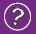 Sgiliau llythrennedd a chyfathrebu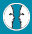 CynllunioGofyn cwestiynauGweithredu sgiliau, gwybodaeth a dealltwriaeth sydd ganddyn nhw eisoesCasglu gwybodaethPenderfynu’r broses/y dull a’r strategaethDatblyguCreu syniadau a’u datblyguMeddwl yn rhesymegol a chwilio am batrymauYstyried tystiolaeth, gwybodaeth a syniadauCadw golwg ar gynnyddMyfyrioAdolygu deilliannau a meini prawf llwyddiantAdolygu’r broses/dullGwerthuso’u dysgu a’u meddwl eu hunainCysylltu a meddwl ochrolDarllenLleoli, dewis a defnyddio gwybodaeth gan ddefnyddio strategaethau darllenYmateb i’r hyn maen nhw wedi’i ddarllenYsgrifennu	Trefnu syniadau a gwybodaethCynllunioGofyn cwestiynauGweithredu sgiliau, gwybodaeth a dealltwriaeth sydd ganddyn nhw eisoesCasglu gwybodaethPenderfynu’r broses/y dull a’r strategaethDatblyguCreu syniadau a’u datblyguMeddwl yn rhesymegol a chwilio am batrymauYstyried tystiolaeth, gwybodaeth a syniadauCadw golwg ar gynnyddMyfyrioAdolygu deilliannau a meini prawf llwyddiantAdolygu’r broses/dullGwerthuso’u dysgu a’u meddwl eu hunainCysylltu a meddwl ochrolSgiliau rhifedd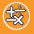 CynllunioGofyn cwestiynauGweithredu sgiliau, gwybodaeth a dealltwriaeth sydd ganddyn nhw eisoesCasglu gwybodaethPenderfynu’r broses/y dull a’r strategaethDatblyguCreu syniadau a’u datblyguMeddwl yn rhesymegol a chwilio am batrymauYstyried tystiolaeth, gwybodaeth a syniadauCadw golwg ar gynnyddMyfyrioAdolygu deilliannau a meini prawf llwyddiantAdolygu’r broses/dullGwerthuso’u dysgu a’u meddwl eu hunainCysylltu a meddwl ochrolDefnyddio gwybodaeth fathemategolDefnyddio rhifauCasglu gwybodaethCyfrifoDefnyddio dulliau amrywiolDehongli a chyflwyno canfyddiadauCofnodi a dehongli data a chyflwyno canfyddiadauSgorio Sglefrfwrdd 21.1Marc llawn: Yr isafswm (80) a’r uchafswm (137) yn gywir.Marc rhannol: Dim ond yr isafswm (80) neu’r uchafswm (137) yn gywir.Dim marc: Atebion eraill neu ddim ateb o gwbl.Mae ateb y cwestiwn hwn yn gywir yn cyfateb i anhawster o 496 pwynt sgôr ar raddfa fathemateg PISA. Mae rhoi ateb rhannol gywir yn cyfateb i anhawster o 464 pwynt sgôr ar y raddfa fathemateg. Ar draws gwledydd OECD, atebodd 72% o fyfyrwyr yn gywir. I ateb y cwestiwn yn gywir, rhaid i fyfyrwyr dynnu ar eu sgiliau o’r clwstwr medr atgynhyrchu.Sgorio Sglefrfwrdd 21.2Marc llawn: D. 12.Dim marc: Atebion eraill neu ddim ateb o gwbl.Mae ateb y cwestiwn hwn yn gywir yn cyfateb i anhawster o 570 pwynt sgôr ar raddfa fathemateg PISA. Ar draws gwledydd OECD, atebodd 46% o fyfyrwyr yn gywir. I ateb y cwestiwn yn gywir, rhaid i fyfyrwyr dynnu ar eu sgiliau o’r clwstwr medr atgynhyrchu.Sgorio Sglefrfwrdd 21.3Marc llawn: 65 zed ar dec, 14 ar olwynion, 16 ar dryciau a 20 ar fanion.Dim marc: Atebion eraill neu ddim ateb o gwbl.Mae ateb y cwestiwn hwn yn gywir yn cyfateb i anhawster o 554 pwynt sgôr ar raddfa fathemateg PISA. Ar draws gwledydd OECD, atebodd 50% o fyfyrwyr yn gywir. I ateb y cwestiwn yn gywir, rhaid i fyfyrwyr dynnu ar eu sgiliau o’r clwstwr medr cysylltiadau.